收入支出决算总表公开01表金额单位：万元部门(单位)：辽宁省河库管理服务中心（辽宁省水文局）收入支出项目栏次行次金额1项目栏次行次金额2一、一般公共预算财政拨款收入二、政府性基金预算财政拨款收入三、国有资本经营预算财政拨款收入四、上级补助收入136,529.11 一、一般公共服务支出4.28 二、外交支出三、国防支出32333435363738394041424344454647484950515253545556575859606162234四、公共安全支出五、事业收入5五、教育支出六、经营收入6六、科学技术支出七、附属单位上缴收入八、其他收入7七、文化旅游体育与传媒支出845.29 八、社会保障和就业支出九、卫生健康支出81,832.05918.11910111213141516171819202122232425262728293031十、节能环保支出十一、城乡社区支出十二、农林水支出30,463.87十三、交通运输支出十四、资源勘探工业信息等支出十五、商业服务业等支出十六、金融支出十七、援助其他地区支出十八、自然资源海洋气象等支出十九、住房保障支出1,703.76二十、粮油物资储备支出二十一、国有资本经营预算支出二十二、灾害防治及应急管理支出二十三、其他支出3.002,141.39二十四、债务还本支出二十五、债务付息支出二十六、抗疫特别国债安排的支出本年支出合计本年收入合计使用非财政拨款结余年初结转和结余37,378.6737,062.177,724.9144,787.08结余分配7,408.41 年末结转和结余总计44,787.08总计注：本表反映部门本年度的总收支和年末结转结余情况。本套报表金额单位转换万元时可能存在尾数误差。如本表为空，则我部门本年度无此类资金收支余。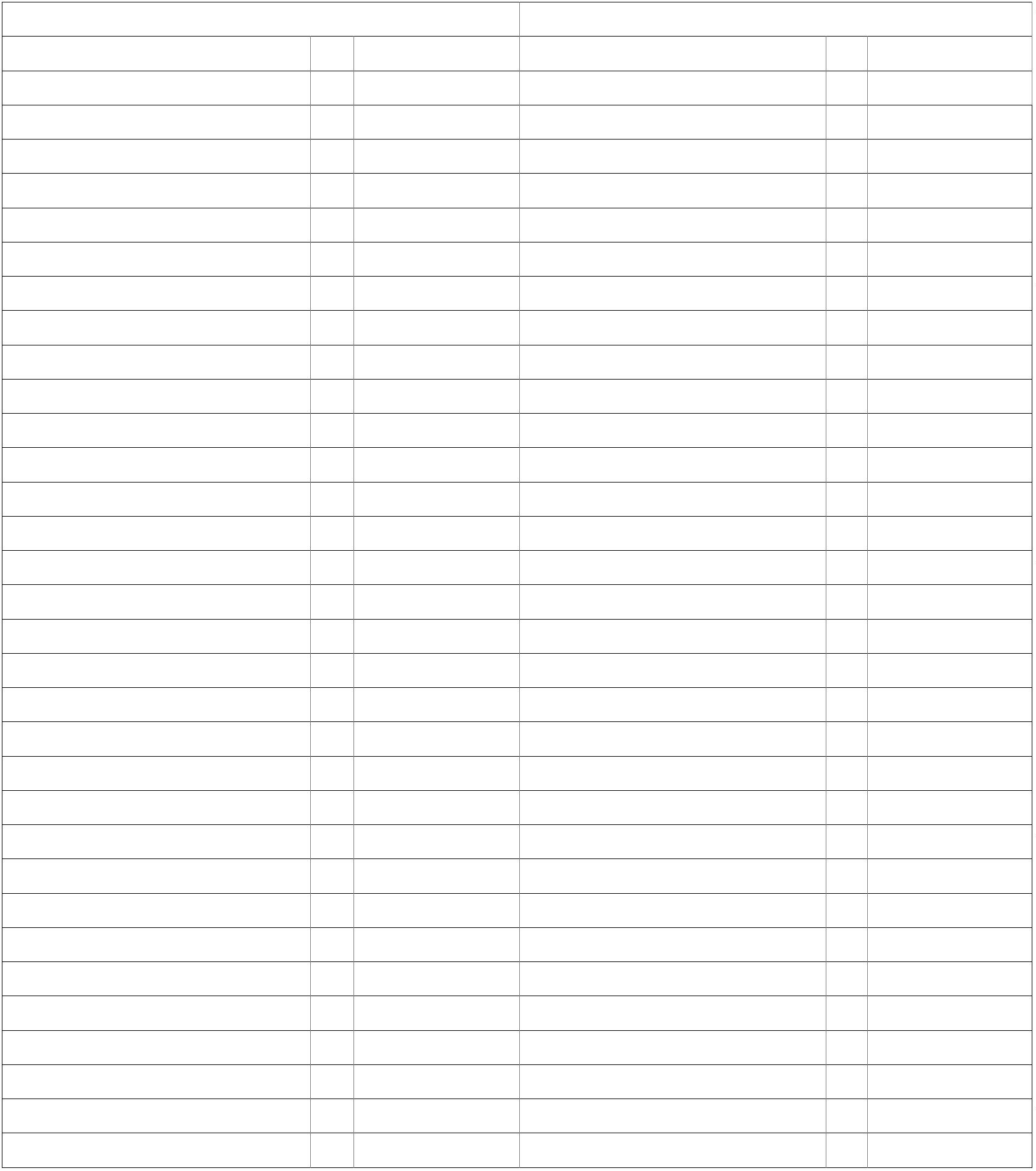 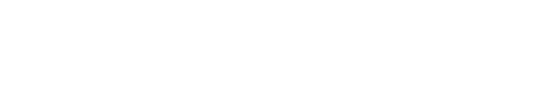 收入决算表公开02表金额单位：万元部门(单位)：辽宁省河库管理服务中心（辽宁省水文局）项目附属单位上缴收入功能分类科目编码本年收 财政拨 上级补 事业收 经营收入合计 款收入 助收入 入 入其他收入科目名称栏次合计123456737,378.67 36,533.381,861.71 1,861.711,656.82 1,656.82441.57 441.57845.29208社会保障和就业支出行政事业单位养老支出208052080502 事业单位离退休2080505 机关事业单位基本养老保险缴费支出 1,140.93 1,140.932080506 机关事业单位职业年金缴费支出 74.32 74.3220808 抚恤204.89 204.89149.64 149.642080801 死亡抚恤2080802 伤残抚恤55.2555.25210卫生健康支出行政事业单位医疗956.97 956.97956.97 956.97867.96 867.96210112101102 事业单位医疗2101199 其他行政事业单位医疗支出89.0189.01213农林水支出农业农村32,005.85 32,005.851,047.50 1,047.501,047.50 1,047.5030,954.07 30,954.07624.65 624.65213012130104 事业运行21303 水利2130304 水利行业业务管理2130305 水利工程建设2130306 水利工程运行与维护2130311 水资源节约管理与保护2130313 水文测报1,965.00 1,965.0020,189.02 20,189.0211.8811.887,205.27 7,205.27414.75 414.75543.50 543.502130314 防汛2130333 信息管理21369国家重大水利工程建设基金安排的支出4.284.284.284.282136903 地方重大水利工程建设221住房保障支出住房改革支出1,705.86 1,705.861,705.86 1,705.861,625.57 1,625.57221022210201 住房公积金2210203 购房补贴80.293.0080.293.003.003.00224灾害防治及应急管理支出自然灾害救灾及恢复重建支出224073.002240703 自然灾害救灾补助3.00229其他支出其他支出845.29845.29845.29845.2922999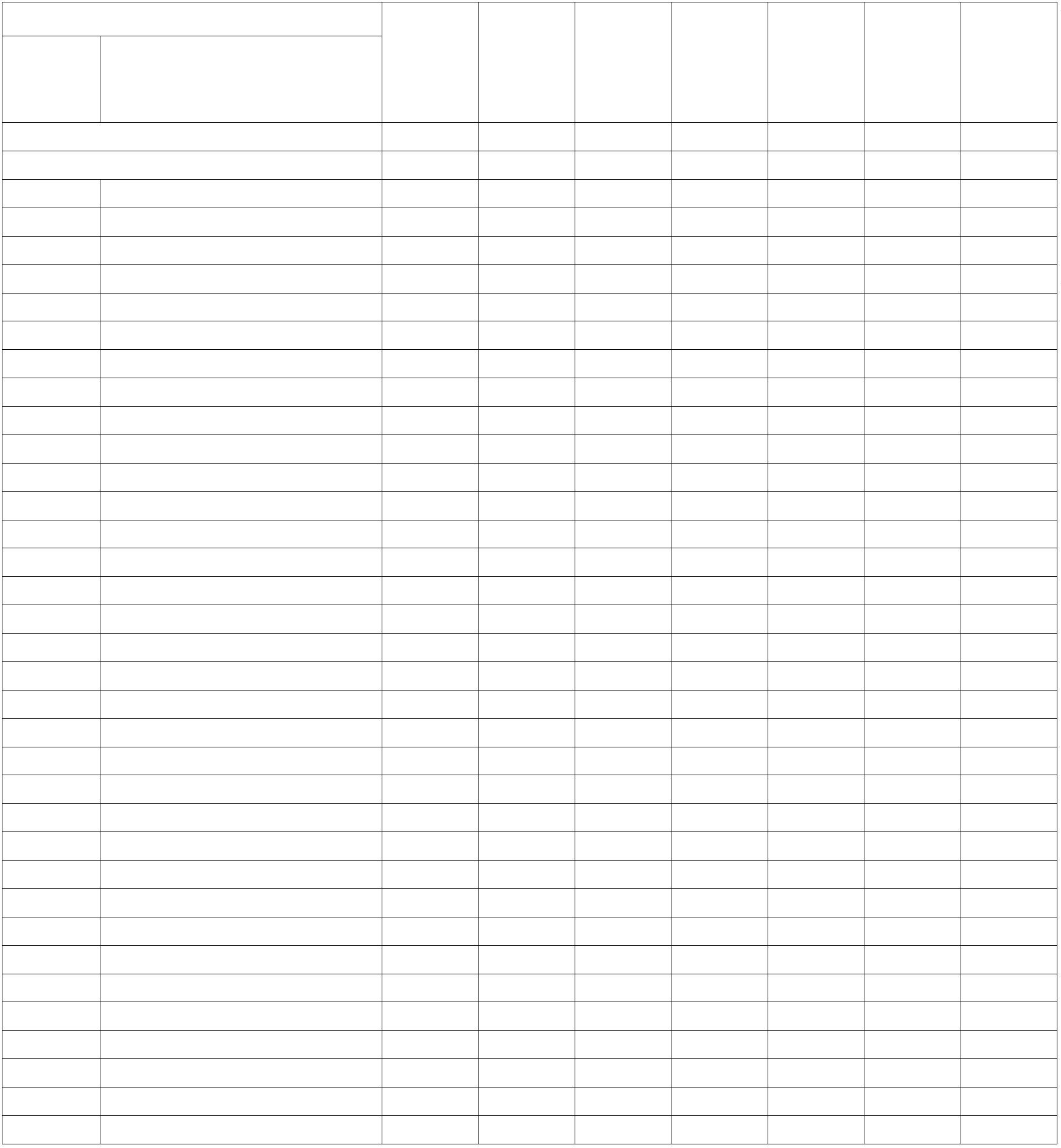 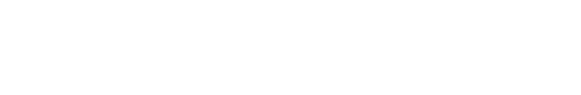 收入决算表公开02表金额单位：万元部门(单位)：辽宁省河库管理服务中心（辽宁省水文局）项目附属单位上缴收入功能分类科目编码本年收 财政拨 上级补 事业收 经营收入合计 款收入 助收入 入 入其他收入科目名称栏次合计123456737,378.67 36,533.38845.29845.29845.292299999 其他支出注：本表反映部门本年度取得的各项收入情况。本表金额转换成万元时，因四舍五入可能存在尾差。如本表为空，则我部门本年度无此类资金收支余。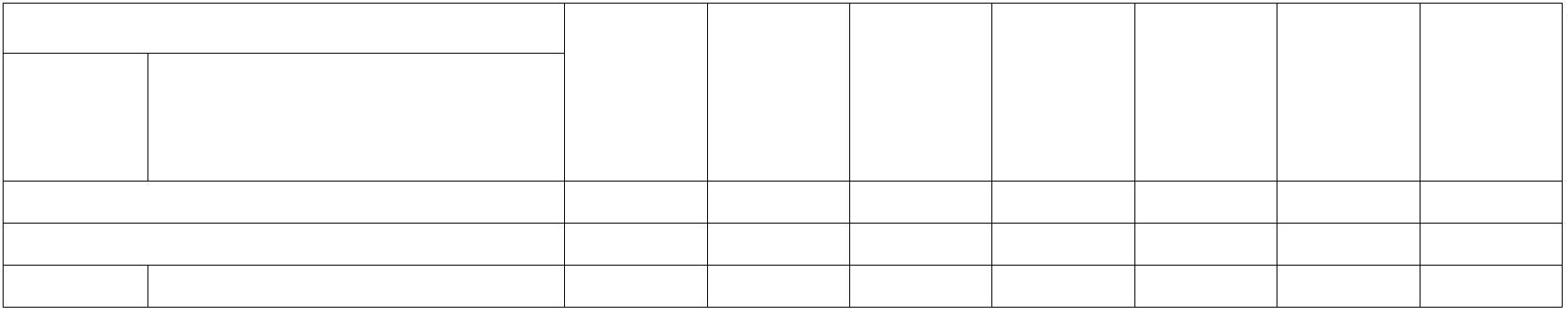 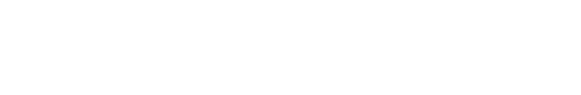 支出决算表公开03表金额单位：万元部门(单位)：辽宁省河库管理服务中心（辽宁省水文局）项目科目名称对附属单位补助支出本年支 基本支 项目支 上缴上 经营支出合计功能分类科目编码出出级支出出栏次合计12345637,062.17 19,641.19 17,420.981,832.04 1,832.04208社会保障和就业支出20805 行政事业单位养老支出2080502 事业单位离退休1,636.10 1,636.10430.98 430.982080505 机关事业单位基本养老保险缴费支出 1,135.61 1,135.612080506 机关事业单位职业年金缴费支出20808 抚恤69.5169.51195.94 195.94149.43 149.432080801 死亡抚恤2080802 伤残抚恤46.5146.51210卫生健康支出918.10 918.10918.10 918.10833.24 833.2421011 行政事业单位医疗2101102 事业单位医疗2101199 其他行政事业单位医疗支出84.8684.86213农林水支出30,463.87 15,187.28 15,276.601,045.38 1,045.3821301 农业农村2130104 事业运行1,045.38 1,045.3821303 水利29,414.21 14,141.90 15,272.322130304 水利行业业务管理2130305 水利工程建设2130306 水利工程运行与维护2130309 水利执法监督2130311 水资源节约管理与保护2130313 水文测报604.11604.114,030.594,030.5915,211.50 14,141.90 1,069.6158.5611.8858.5611.888,207.59734.15555.834.288,207.59734.15555.834.282130314 防汛2130333 信息管理21369国家重大水利工程建设基金安排的支出2136903 地方重大水利工程建设4.284.28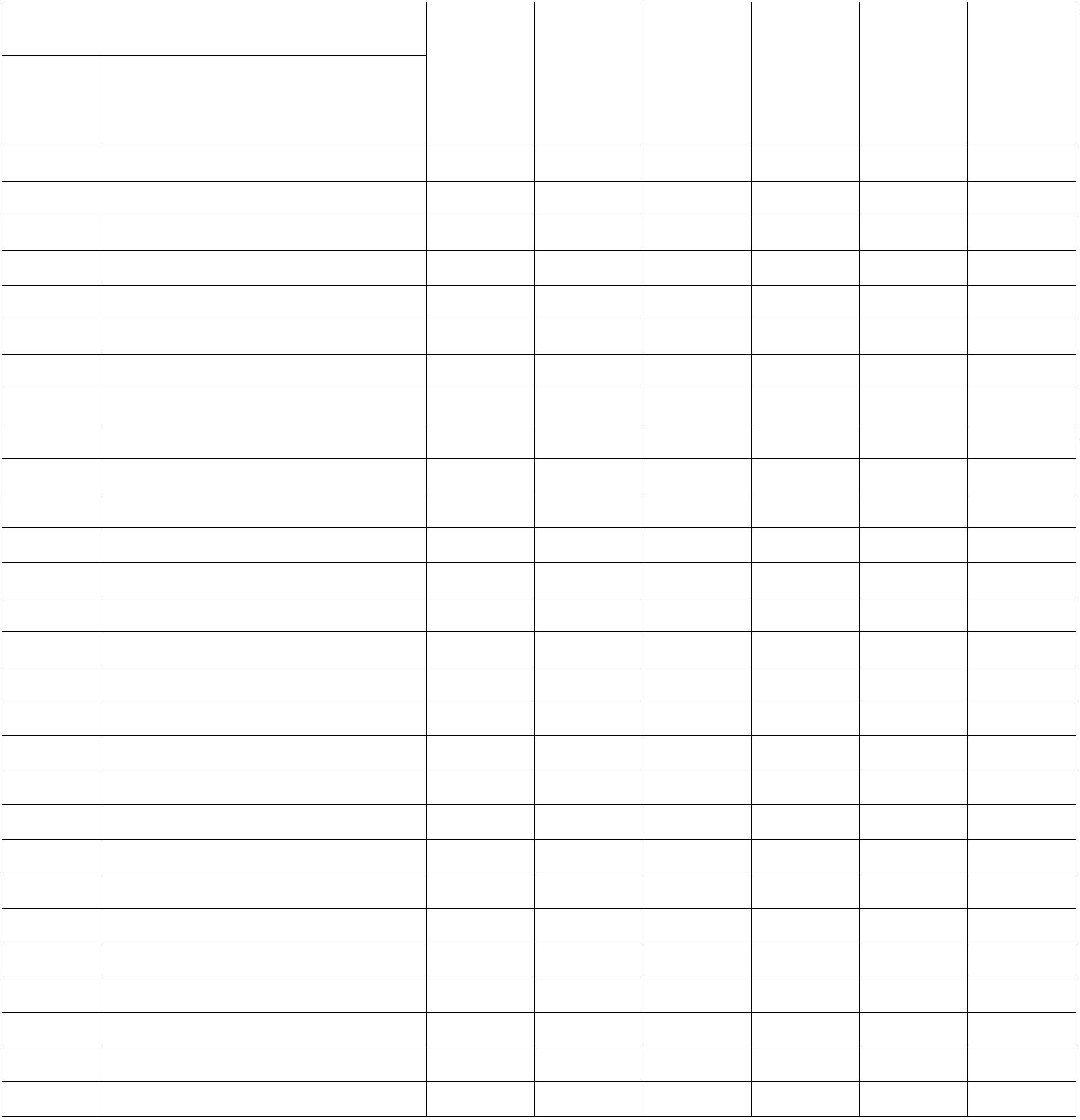 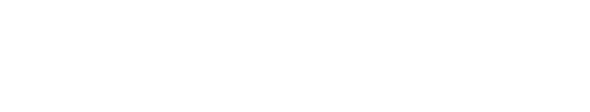 支出决算表公开03表金额单位：万元部门(单位)：辽宁省河库管理服务中心（辽宁省水文局）项目科目名称对附属单位补助支出本年支 基本支 项目支 上缴上 经营支出合计功能分类科目编码出出级支出出栏次合计12345637,062.17 19,641.19 17,420.981,703.76 1,703.76221住房保障支出22102 住房改革支出2210201 住房公积金2210203 购房补贴1,703.76 1,703.761,623.47 1,623.4780.293.0080.29224灾害防治及应急管理支出3.003.0022407 自然灾害救灾及恢复重建支出2240703 自然灾害救灾补助3.003.003.00229其他支出2,141.392,141.392,141.392,141.392,141.392,141.3922999 其他支出2299999 其他支出注：本表反映部门本年度各项支出情况。本表金额转换成万元时，因四舍五入可能存在尾差。如本表为空，则我部门本年度无此类资金收支余。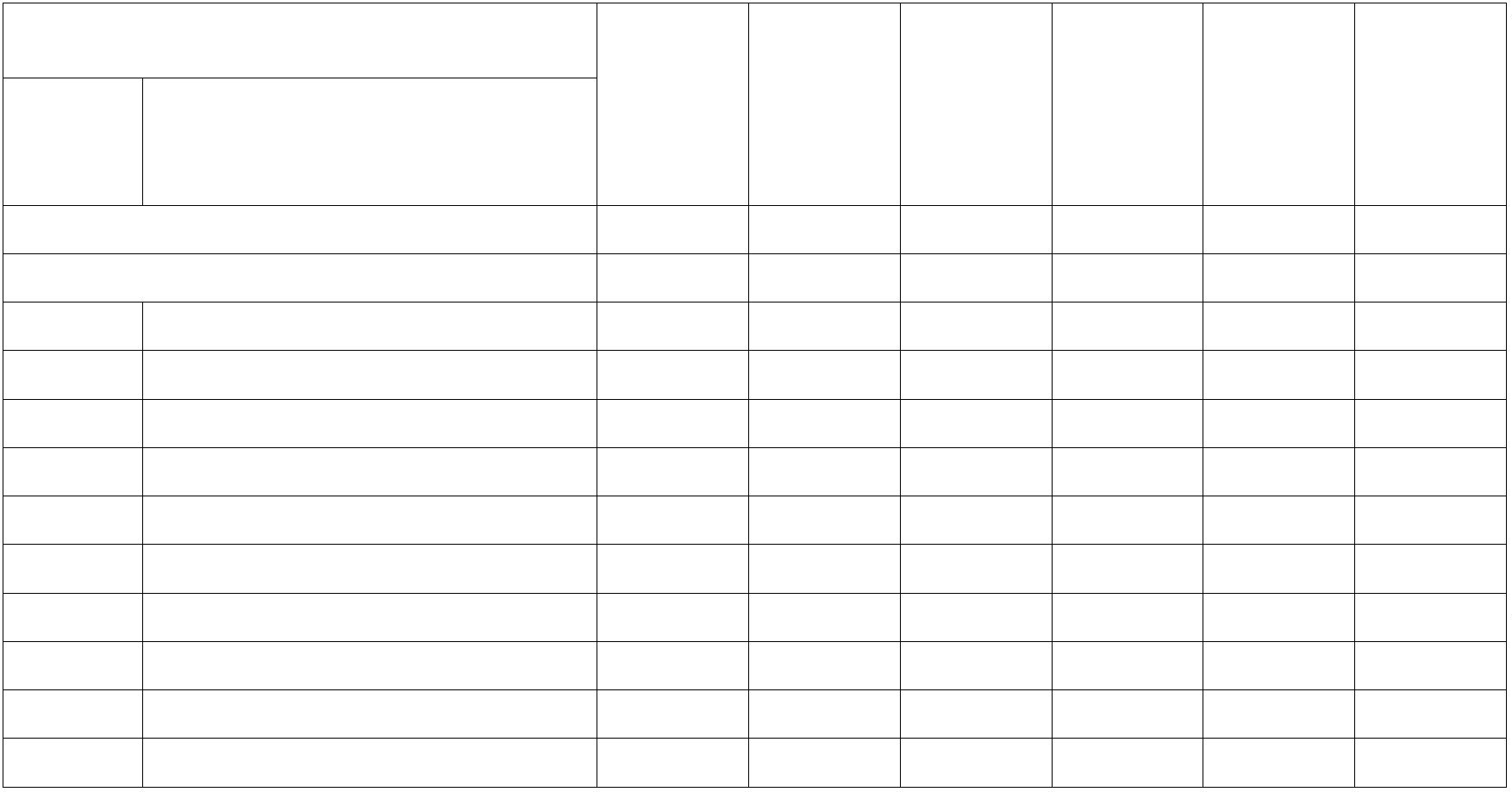 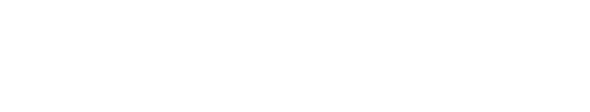 财政拨款收入支出决算总表公开04表金额单位：万元部门(单位)：辽宁省河库管理服务中心（辽宁省水文局）收入支合计2出行次行次一般公共预算 政府性基金预 国有资本经营财政拨款 算财政拨款 预算财政拨款项目栏次金额1项目栏次345一、一般公共预算财政拨款136,529.11 一、一般公共服务支出4.28 二、外交支出三、国防支出33343536373839404142434445二、政府性基金预算财政拨款 2三、国有资本经营财政拨款34四、公共安全支出5五、教育支出6六、科学技术支出7七、文化旅游体育与传媒支出八、社会保障和就业支出九、卫生健康支出81,832.05918.111,832.059918.11101112131415161718192021222324252627282930十、节能环保支出十一、城乡社区支出十二、农林水支出30,463.8730,459.604.28十三、交通运输支出十四、资源勘探工业信息等支出 46十五、商业服务业等支出十六、金融支出474849十七、援助其他地区支出十八、自然资源海洋气象等支出 50十九、住房保障支出51521,703.763.001,703.763.00二十、粮油物资储备支出二十一、国有资本经营预算支出 53二十二、灾害防治及应急管理支出54二十三、其他支出555657二十四、债务还本支出二十五、债务付息支出二十六、抗疫特别国债安排的支出58本年收入合计年初财政拨款结转和结余一般公共预算财政拨款政府性基金预算财政拨款36,533.38本年支出合计59606162636434,920.797,547.7534,916.517,547.754.284.285,935.15 年末财政拨款结转和结余5,935.15国有资本经营预算财政拨款 31总计 3242,468.53总计42,468.5342,464.26注：本表反映部门本年度一般公共预算财政拨款、政府性基金预算财政拨款和国有资本经营预算财政拨款的总收支和年末结转结余情况。本表金额转换成万元时，因四舍五入可能存在尾差。如本表为空，则我部门本年度无此类资金收支余。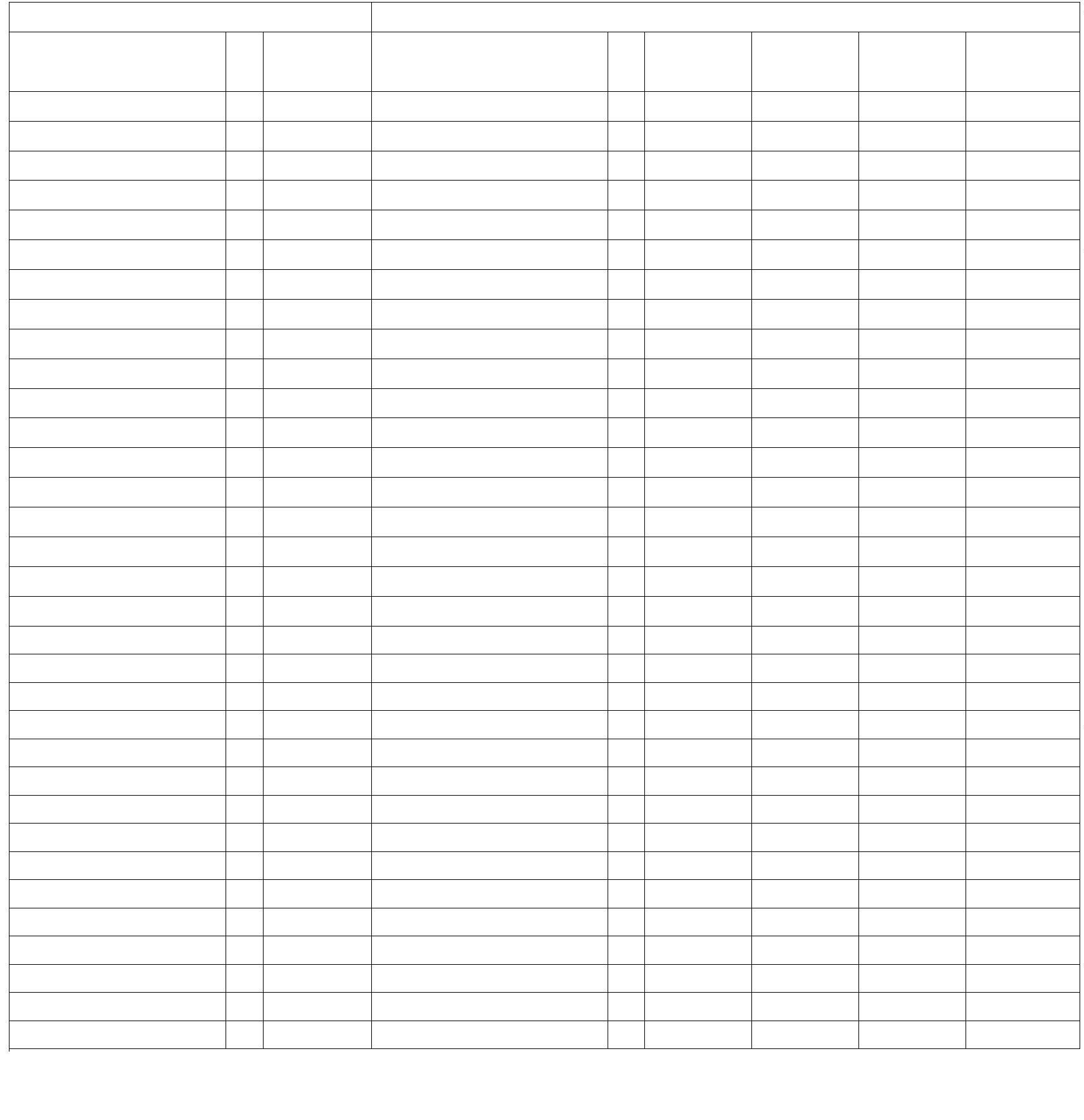 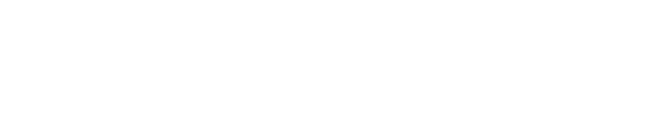 一般公共预算财政拨款支出决算表公开05表金额单位：万元部门(单位)：辽宁省河库管理服务中心（辽宁省水文局）项目本年支出基本支出2功能分类科目编码科目名称小计项目支出栏次合计1334,916.511,832.041,636.10430.9819,641.1915,275.32208社会保障和就业支出1,832.041,636.10430.9820805 行政事业单位养老支出2080502 事业单位离退休2080505 机关事业单位基本养老保险缴费支出2080506 机关事业单位职业年金缴费支出20808 抚恤1,135.6169.511,135.6169.51195.94195.942080801 死亡抚恤149.43149.432080802 伤残抚恤46.5146.51210卫生健康支出918.10918.1021011 行政事业单位医疗2101102 事业单位医疗918.10918.10833.24833.242101199 其他行政事业单位医疗支出84.8684.86213农林水支出30,459.591,045.381,045.3829,414.21604.1115,187.281,045.381,045.3814,141.9015,272.3221301 农业农村2130104 事业运行21303 水利15,272.32604.112130304 水利行业业务管理2130305 水利工程建设2130306 水利工程运行与维护2130309 水利执法监督2130311 水资源节约管理与保护2130313 水文测报4,030.5915,211.5058.564,030.591,069.6158.5614,141.9011.8811.888,207.59734.158,207.59734.152130314 防汛2130333 信息管理555.83555.83221住房保障支出1,703.761,703.761,623.4780.291,703.761,703.761,623.4780.2922102 住房改革支出2210201 住房公积金2210203 购房补贴224灾害防治及应急管理支出3.003.00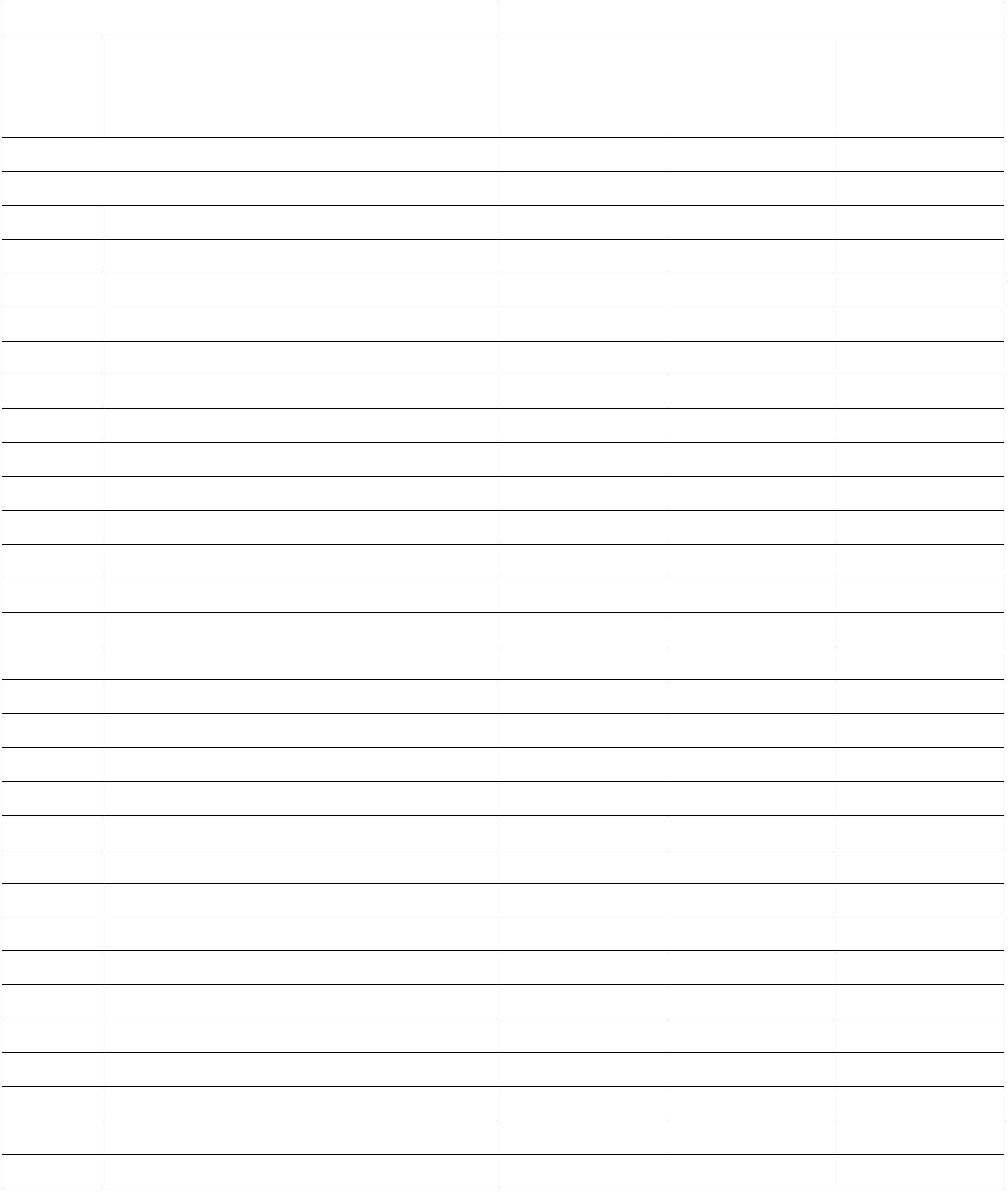 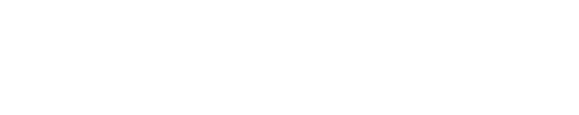 一般公共预算财政拨款支出决算表公开05表金额单位：万元部门(单位)：辽宁省河库管理服务中心（辽宁省水文局）项目本年支出功能分类科目编码科目名称小计基本支出 项目支出栏次合计12334,916.513.0019,641.1915,275.323.0022407 自然灾害救灾及恢复重建支出2240703 自然灾害救灾补助3.003.00注：本表反映部门本年度一般公共预算财政拨款支出情况。本表金额转换成万元时，因四舍五入可能存在尾差。如本表为空，则我部门本年度无此类资金收支余。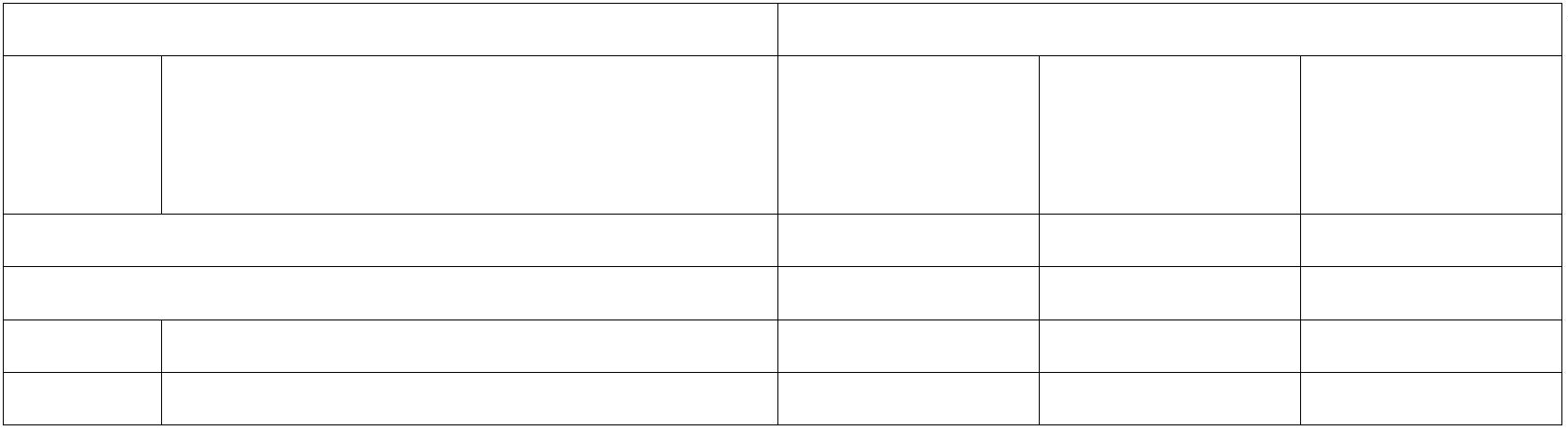 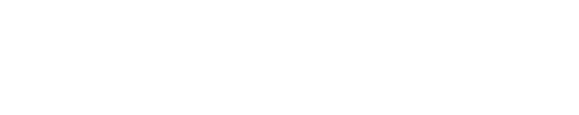 一般公共预算财政拨款基本支出决算表公开06表部门(单位)：辽宁省河库管理服务中心（辽宁省水文局）金额单位：万元人员经费公用经费科目编码科目编码科目编码科目名称决算数科目名称决算数科目名称决算数301工资福利支出15,822.94 302商品和服务支出3,061.15 307债务利息及费用支出30101301023010330106301073010830109301103011130112301133011430199303基本工资津贴补贴奖金4,115.49 302012,851.08 30202382.37 3020330204办公费283.26 3070151.29 307029.40 310国内债务付息国外债务付息资本性支出印刷费咨询费91.12伙食补助费绩效工资手续费0.54 3100111.21 31002113.62 31003434.28 31005133.38 31006577.10 31007474.33 3100831009房屋建筑物购建办公设备购置专用设备购置基础设施建设大型修缮2,297.24 302051,135.61 3020669.51 30207583.64 30208210.47 3020991.66 302111,703.76 302125.06 302132,377.04 30214665.98 3021557.74 30216167.14 3021730218水费71.360.89机关事业单位基本养老保险缴费职业年金缴费职工基本医疗保险缴费公务员医疗补助缴费其他社会保障缴费住房公积金电费邮电费取暖费物业管理费差旅费信息网络及软件购置更新物资储备因公出国（境）费用维修（护）费租赁费土地补偿医疗费65.98 3101077.99 3101131012安置补助其他工资福利支出对个人和家庭的补助离休费地上附着物和青苗补偿拆迁补偿会议费303013030230303303043030530306303073030830309303103031130399培训费9.42 310130.23 3101929.68 3102131022公务用车购置其他交通工具购置文物和陈列品购置无形资产购置其他资本性支出对企业补助退休费公务接待费专用材料费被装购置费专用燃料费劳务费退职（役）费抚恤金197.01 3022487.50 302253022618.88生活补助1.93 3109945.76 31298.81 31201203.29 3120312.54 31204180.61 3120588.54 312990.39 399救济费医疗费补助142.13 3022730228委托业务费工会经费资本金注入助学金政府投资基金股权投资费用补贴奖励金1.43 3022930231福利费个人农业生产补贴代缴社会保险费其他对个人和家庭的补助公务用车运行维护费其他交通费用税金及附加费用其他商品和服务支出利息补贴30239其他对企业补助其他支出13.04 3024030299157.58 3990639907赠与国家赔偿费用支出39908对民间非营利组织和群众性自治组织补贴其他支出39999人员经费合计16,488.92公用经费合计3,152.27注：本表反映部门本年度一般公共预算财政拨款基本支出明细情况。本表金额转换成万元时，因四舍五入可能存在尾差。如本表为空，则我部门本年度无此类资金收支余。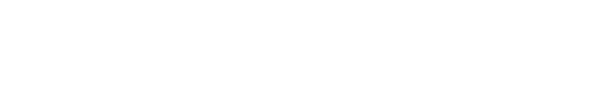 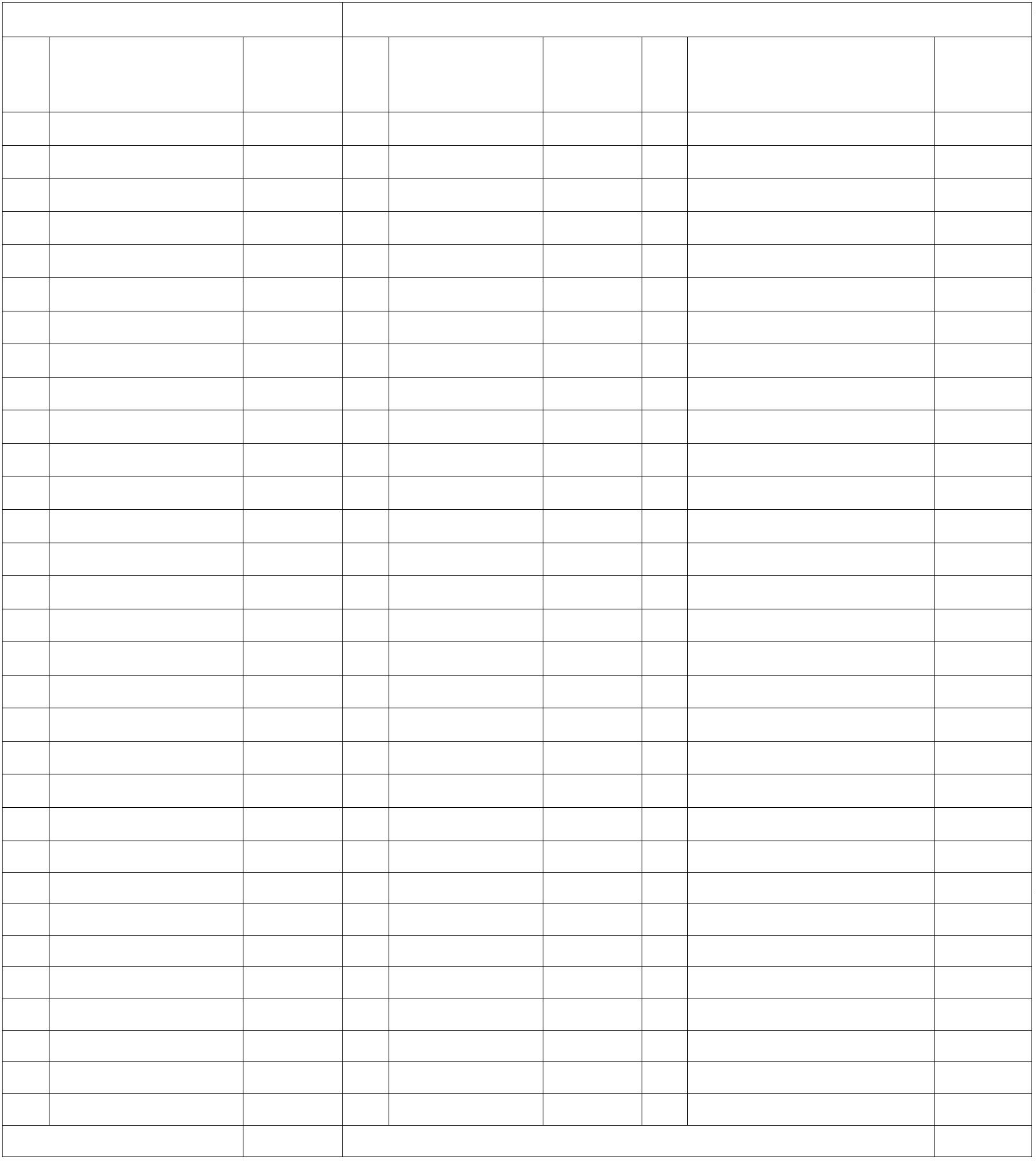 一般公共预算财政拨款“三公”经费支出决算表公开07表金额单位：万元部门(单位)：辽宁省河库管理服务中心（辽宁省水文局）项 目合 计预算数决算数354.30350.531、因公出国（境）费2、公务接待费4.00350.30350.300.23350.30350.303、公务用车购置及运行费其中:（1）公务用车运行维护费（2）公务用车购置费注：本表反映部门本年度“三公”经费支出预决算情况。其中：预算数为年初预算数，决算数是包括当年一般公共预算财政拨款和以前年度结转资金安排的实际支出。本表金额转换成万元时，因四舍五入可能存在尾差。如本表为空，则我部门本年度无此类资金收支余。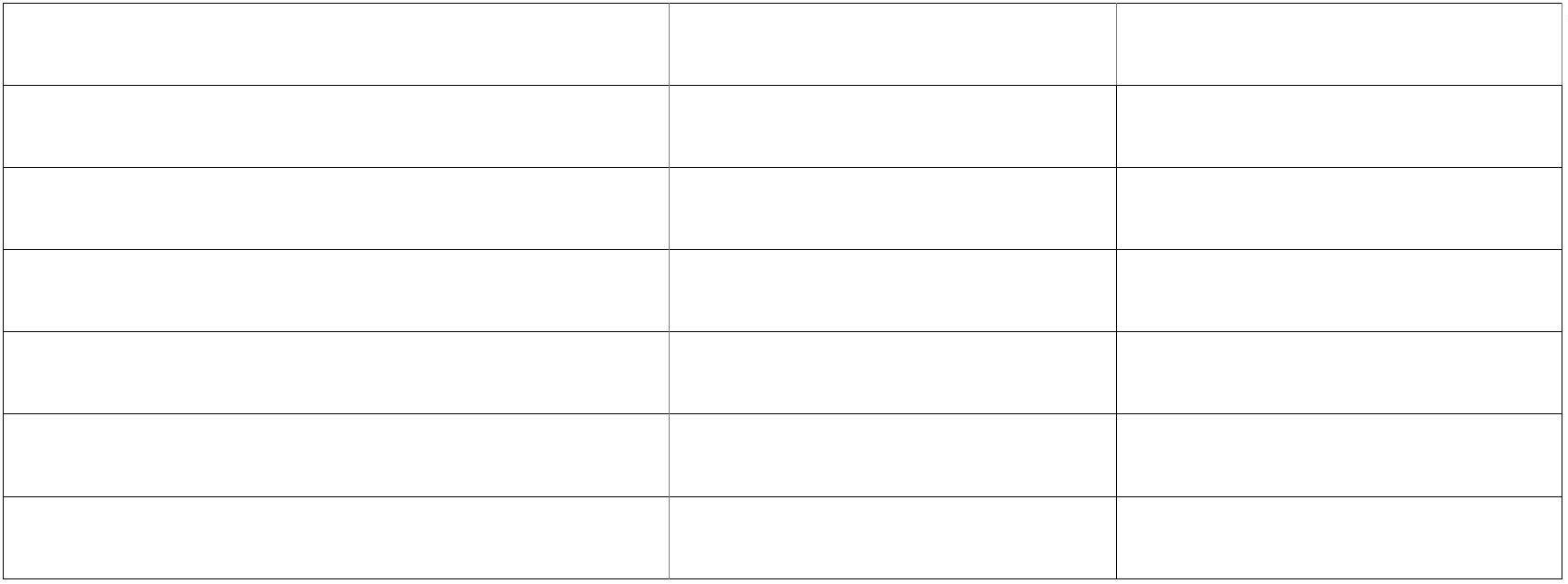 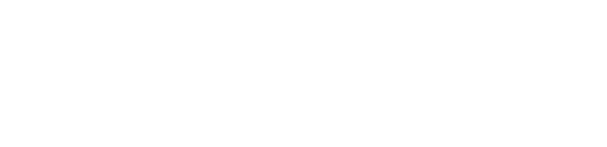 政府性基金预算财政拨款收入支出决算表公开08表金额单位：万元部门(单位)：辽宁省河库管理服务中心（辽宁省水文局）项目本年支出年初结转和结余年末结转和结余本年收入功能分类科目编码基本支 项目支出 出科目名称小计3栏次12456合计4.284.284.284.284.284.28213农林水支出4.284.284.284.284.284.2821369国家重大水利工程建设基金安排的支出2136903 地方重大水利工程建设注：本表反映部门本年度政府性基金预算财政拨款收入、支出及结转和结余情况。本表金额转换成万元时，因四舍五入可能存在尾差。如本表为空，则我部门本年度无此类资金收支余。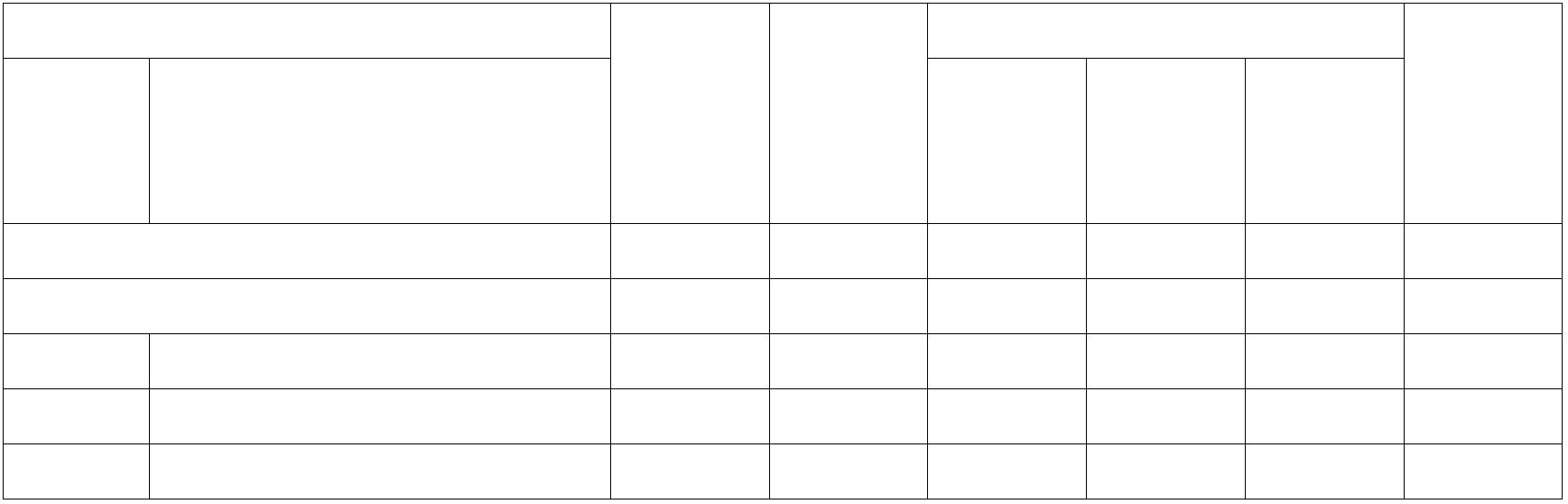 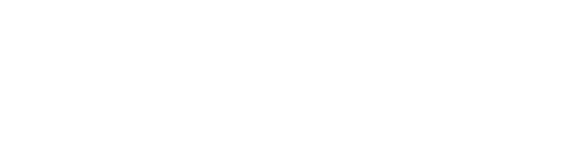 国有资本经营预算财政拨款支出决算表公开09表金额单位：万元部门(单位)：辽宁省河库管理服务中心（辽宁省水文局）项目本年支出基本支出2功能分类科目编码科目名称合计1项目支出3栏次合计注：本表反映部门本年度国有资本经营预算财政拨款支出情况。本表金额转换成万元时，因四舍五入可能存在尾差。如本表为空，则我部门本年度无此类资金收支余。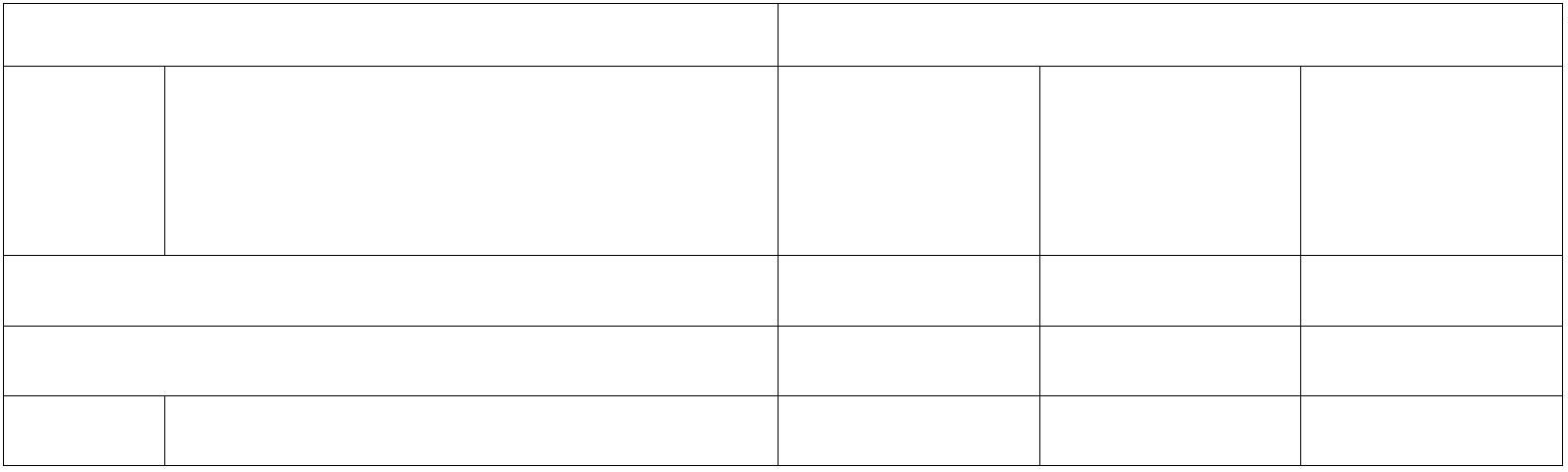 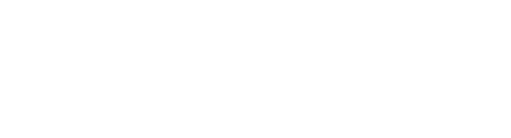 